Dear Parents,It is essential they have the correct kit as we go off site and the field is often wet and very muddy. They must have wellies and waterproofs each week. Essential kit each week: 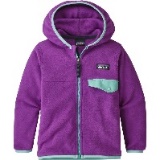 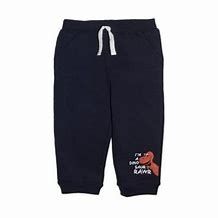 Old clothes- tracksuit bottoms and thick jumper such as a fleeceWaterproof all in one suit or trousers and a waterproof coat 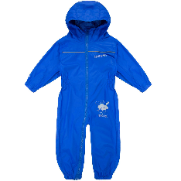 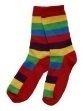 Extra pair of socks  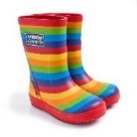 Wellies  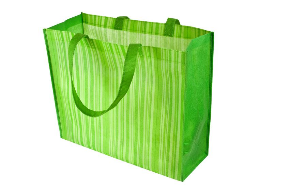 A plastic bag or two to take home muddy clothes In very cold weather: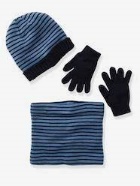 Hat, gloves, snood 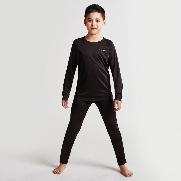 A warm base layer under clothing- leggings and long sleeve top (or some children may already have football skins or thermal base layers)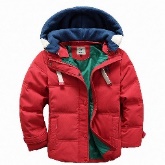 A thick winter coat